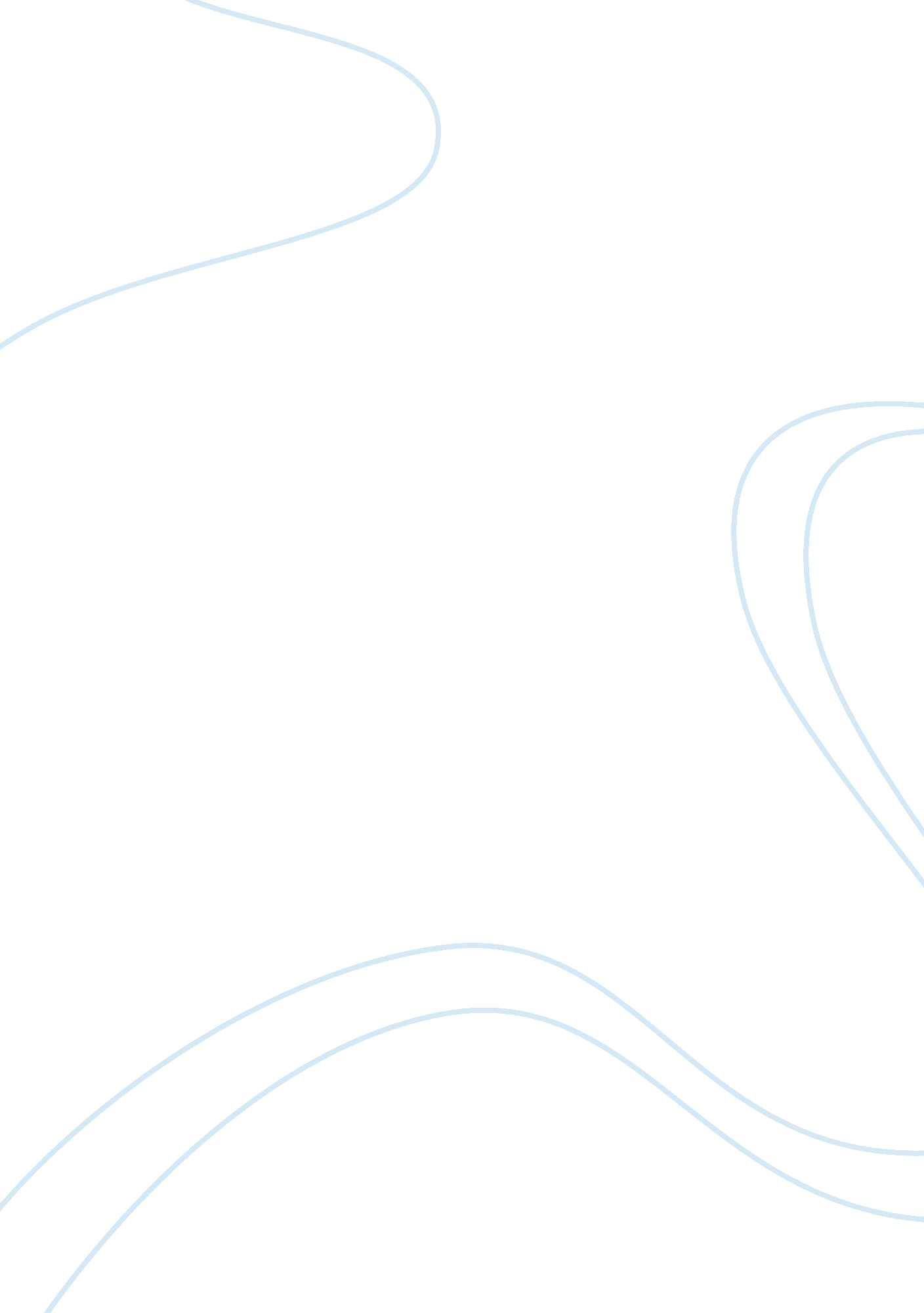 Movie: tanging yaman essay sample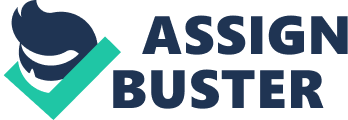 Solutions 
* They should have communication with their mother even if they are far apart from each other. * Parents are being strict because they want the best for their children but also this act make them a bad person to the eye of the child. To prevent this problem the parents should explain why they do that and for sure the child will understand. * The parents go to work for their children to have a better life but being busy to their work they don’t have enough time to their child. To prevent lacking of guidance the parent should have time management, to balance their time in work and family. Tanging Yaman simple yet powerful. The portrayal of different Filipino homes and each living member of that family was the strong pull of the movie. In fact, this is what the movie is all about. Family. When I was watching this movie, I saw my own family. One can easily relate with each character and their rollercoaster of emotion in one seating. It is reality at its best; the miracle of love and faith shown in climactic scenes. This film showed how prayer and faith in God not only shower us with blessings but it makes us a better person. It showed how important communication is in a family and how understanding creates harmony with others and in you as well. Money playing a big part of our reality played a very important part. Money is a necessity for us to survive but it is not everything. Although it was a negative symbol in the movie, it became a bridge for a good ending. This movie will make you cry and smile at the same time. Life doesn’t have to be complicated but it’s these complications that make us human. 